Мама - это значит нежность,   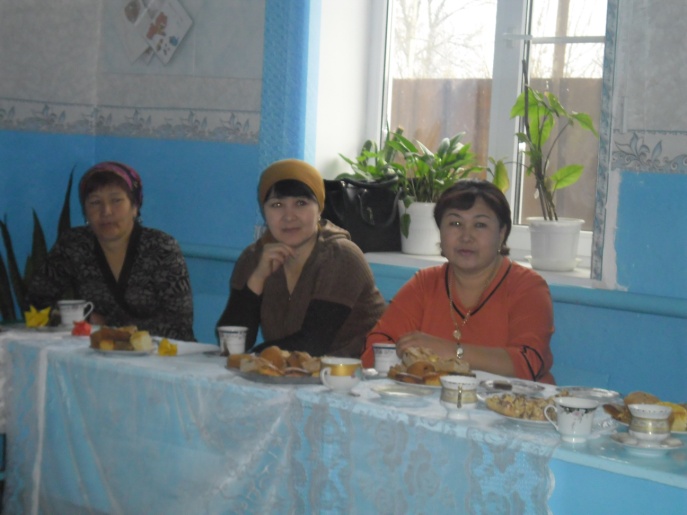 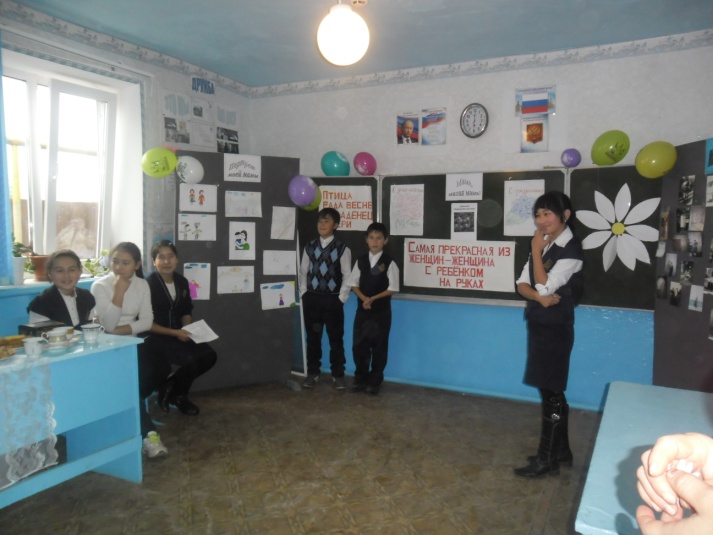 Это ласка, доброта,   Мама - это безмятежность,Это радость, красота!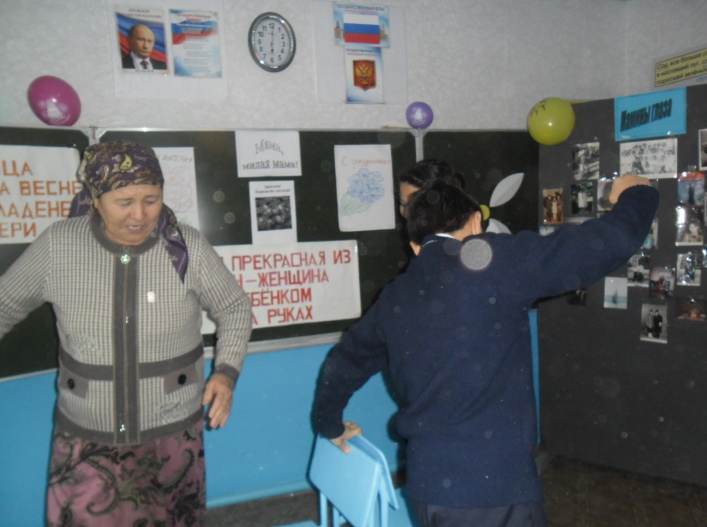 Мама - это на ночь сказка, Это утренний рассвет,Мама - в трудный час подсказка,Это мудрость и совет!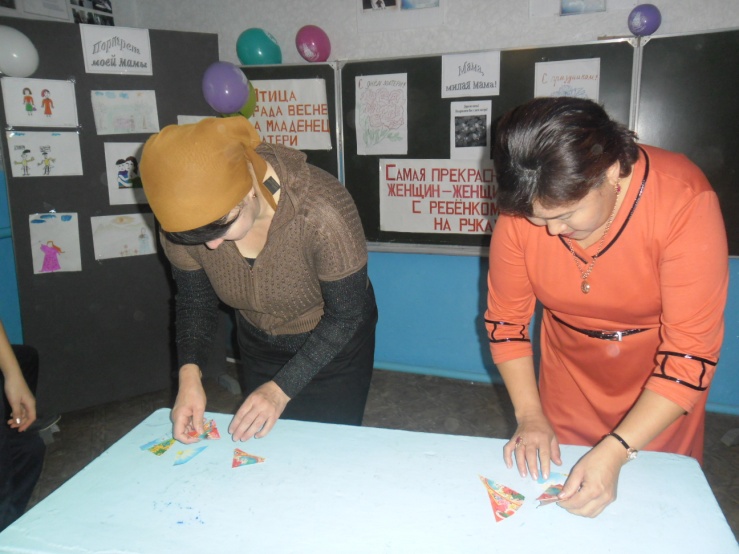 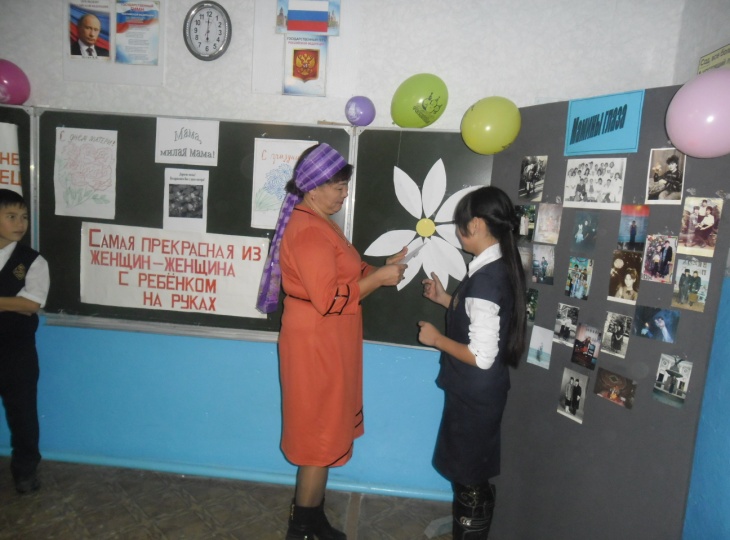 Мама - это зелень лета,Это снег, осенний лист,  Мама - это лучик света,Мама - это значит ЖИЗНЬ!  Спасибо, бабушки, вам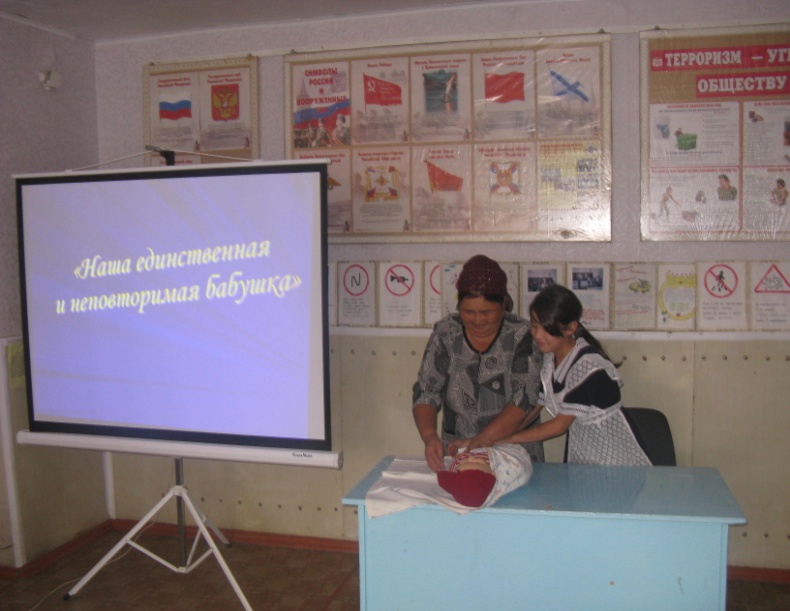 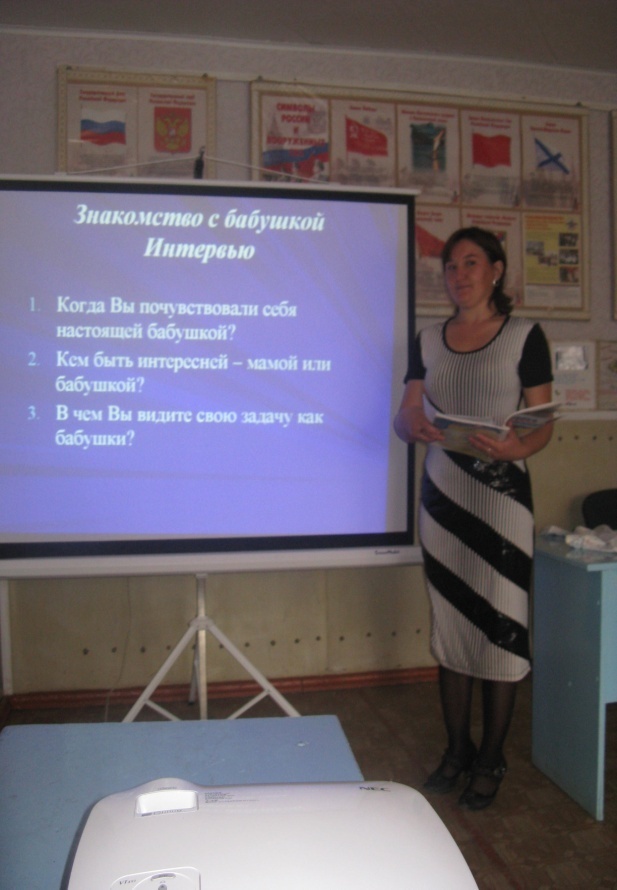 И вашим умелым рукам!Всех ваших достоинств не счестьСпасибо, что вы у нас есть.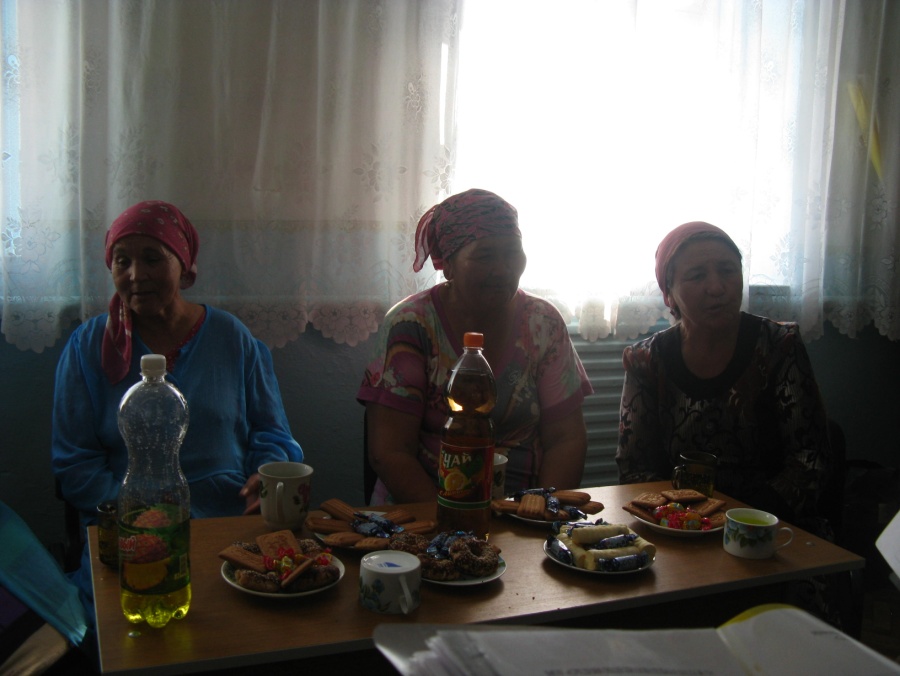 